PL/2020/PR/0104Wypełnienie wymogów Rozporządzenia SIS Recast nr 2018/1861 w zakresie sprzętu teleinformatycznegoProjekt został zrealizowany z wykorzystaniem środków z Funduszu Bezpieczeństwa Wewnętrznego na kwotę 5 616 152,70 zł w ramach celu szczegółowego 2: Granice/ celu krajowego 6: Potencjał krajowy.Celem projektu było zapewnienie skutecznej realizacji zadań Straży Granicznej w obszarze użytkowania SIS z uwzględnieniem nowych funkcjonalności systemu wynikających z reform SIS recast, poprzez ustandaryzowanie wybranych stanowisk kontroli granicznej, zakup wydajnych stanowisk komputerowych i czytników dokumentów wysokiej jakości wraz z podniesieniem poziomu bezpieczeństwa w procesie weryfikacji autentyczności dokumentów poprzez wyposażenie części stanowisk w specjalistyczne oprogramowanie oraz doposażenie służb dyżurnych zarządu do Spraw Cudzoziemców Komendy Głównej Straży Granicznej obsługujących decyzje powrotowe w SIS.W ramach projektu zrealizowano nw. działania: Doposażenie terenowych jednostek organizacyjnych SG w ustandaryzowane stanowiska komputerowe wraz z czytnikami dokumentów i oprogramowaniem.Doposażenie Zarządu do Spraw Cudzoziemców Komendy Głównej Straży Granicznej w sprzęt teleinformatyczny.Zakupiony sprzęt w ramach działania pierwszego przeznaczony jest dla oddziałów Straży Granicznej ochraniających granicę zewnętrzną UE, w tym też do oddziałów Straży Granicznej posiadających lotnicze przejścia graniczne. Sprzęt trafił również do inżynierów KGSG realizujących proces integracji systemów na potrzeby granicy zewnętrznej oraz niektórych Ośrodków Szkoleń Straży Granicznej realizujących proces szkolenia funkcjonariuszy SG. Zakupiony sprzęt w ramach działania drugiego przeznaczony jest dla funkcjonariuszy Zarządu do Spraw Cudzoziemców KGSG w pomieszczeniach Biura SIRENE KGP oraz KGSG.Projekt został zrealizowany w III kw. 2022 r.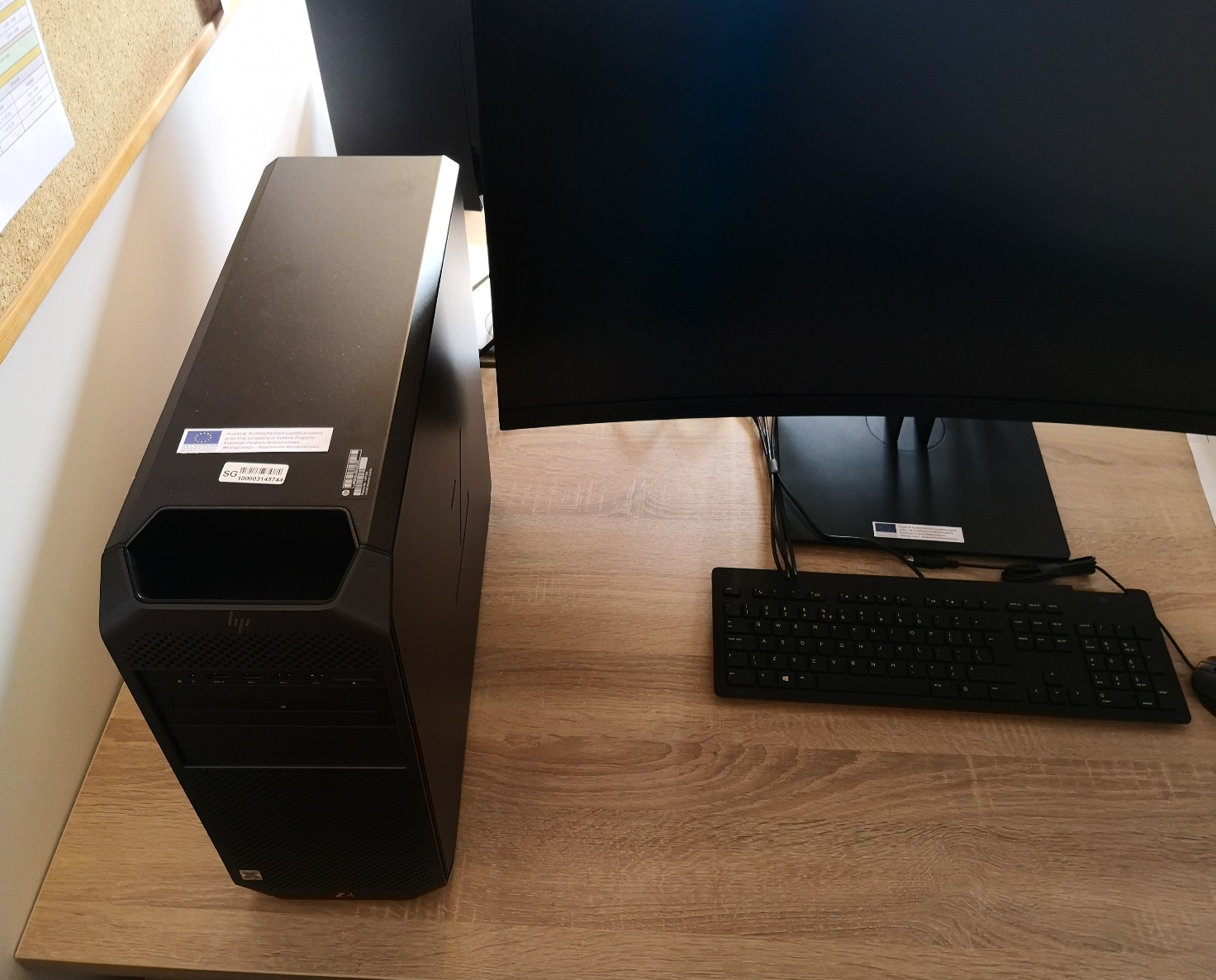 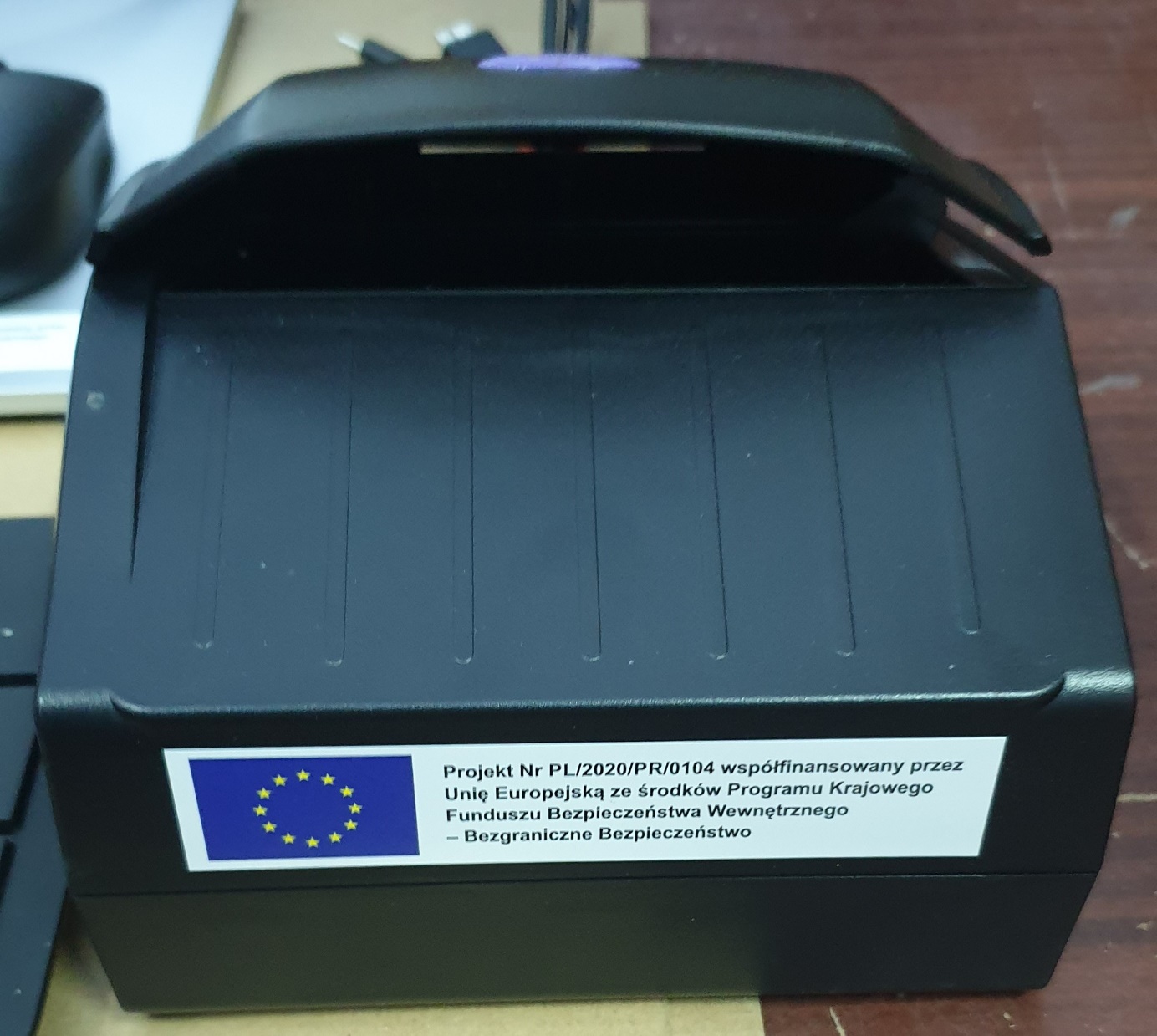 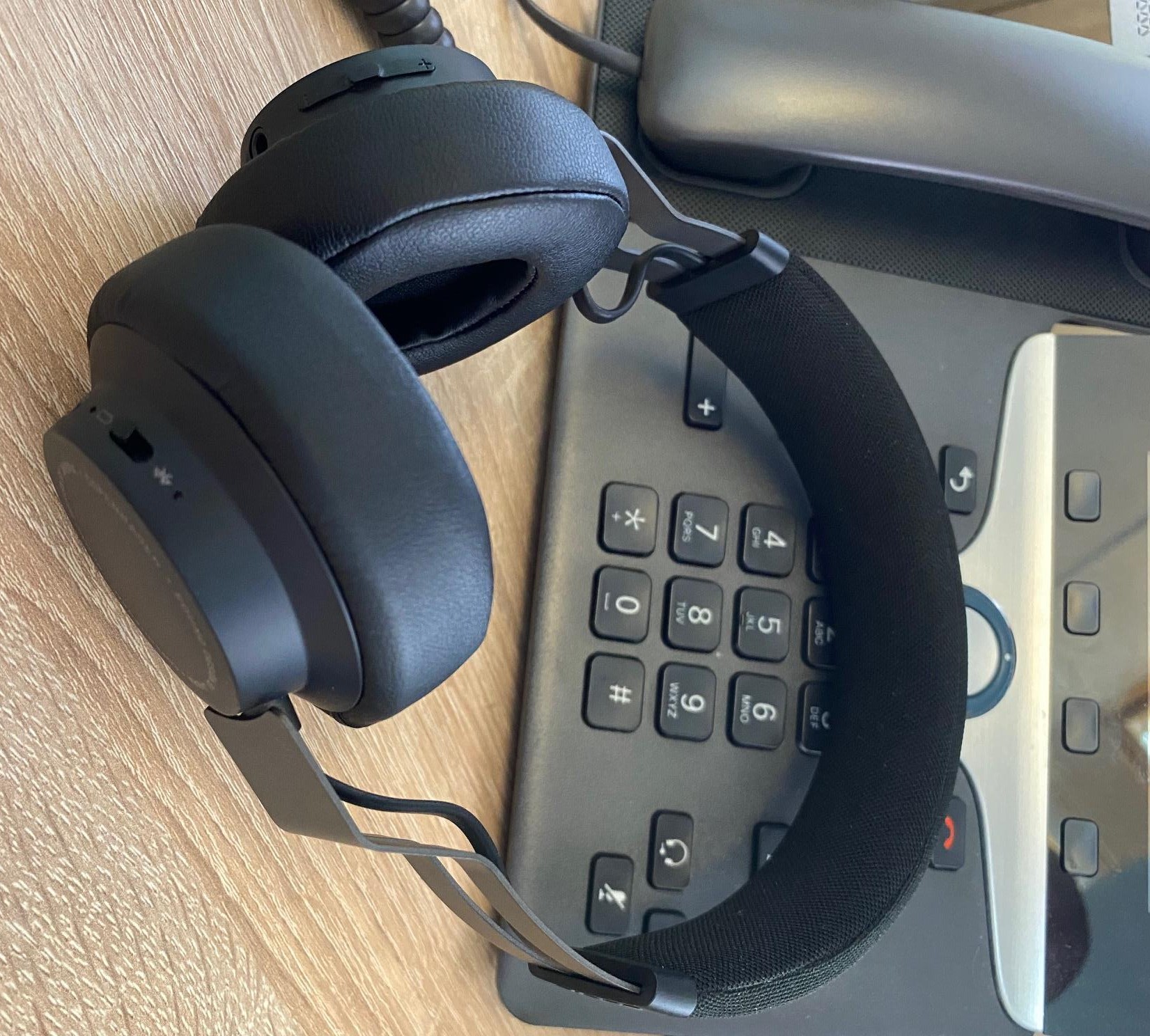 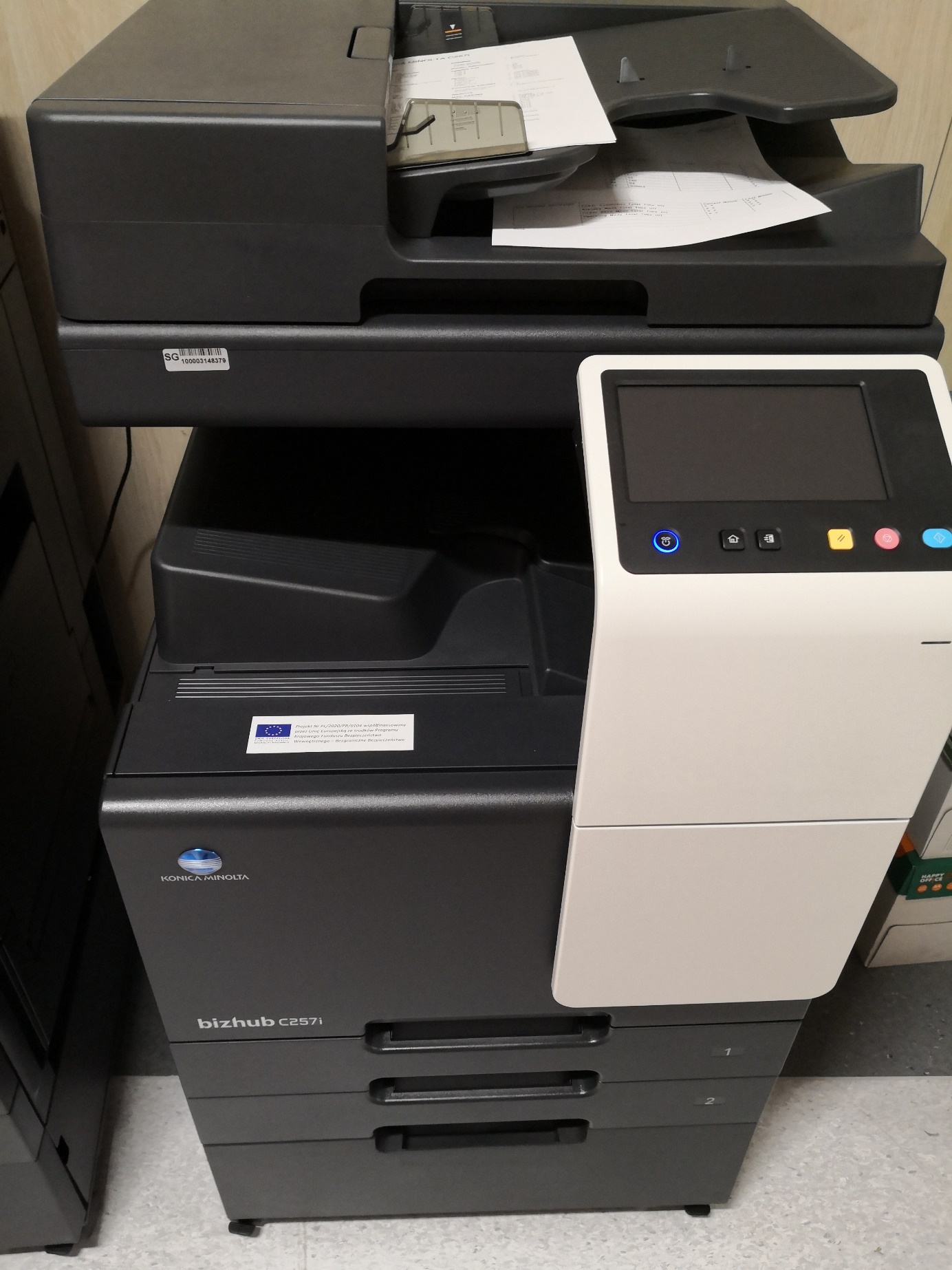 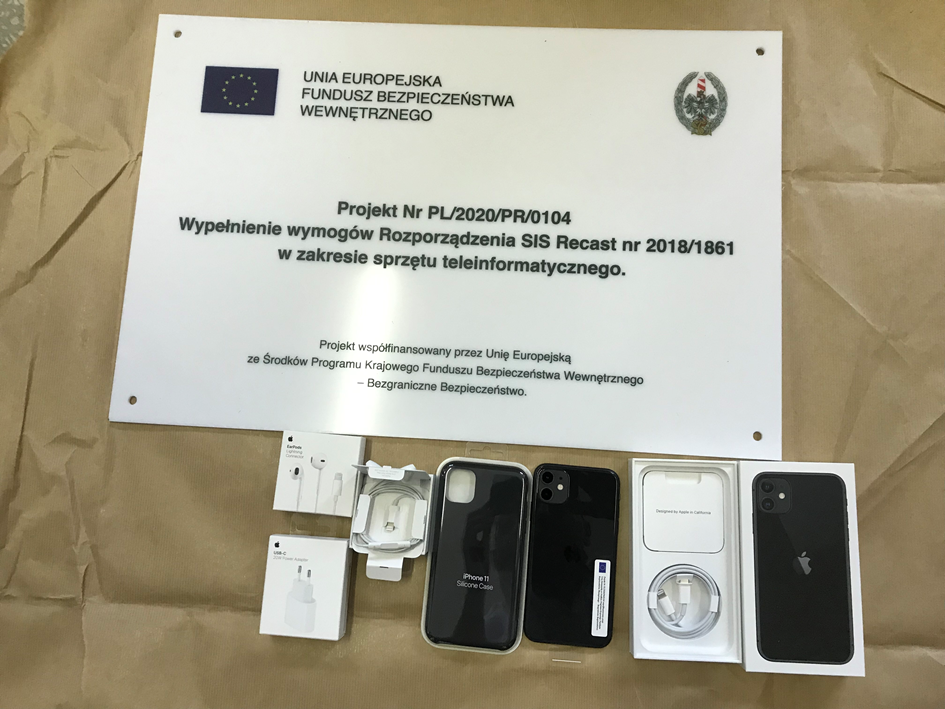 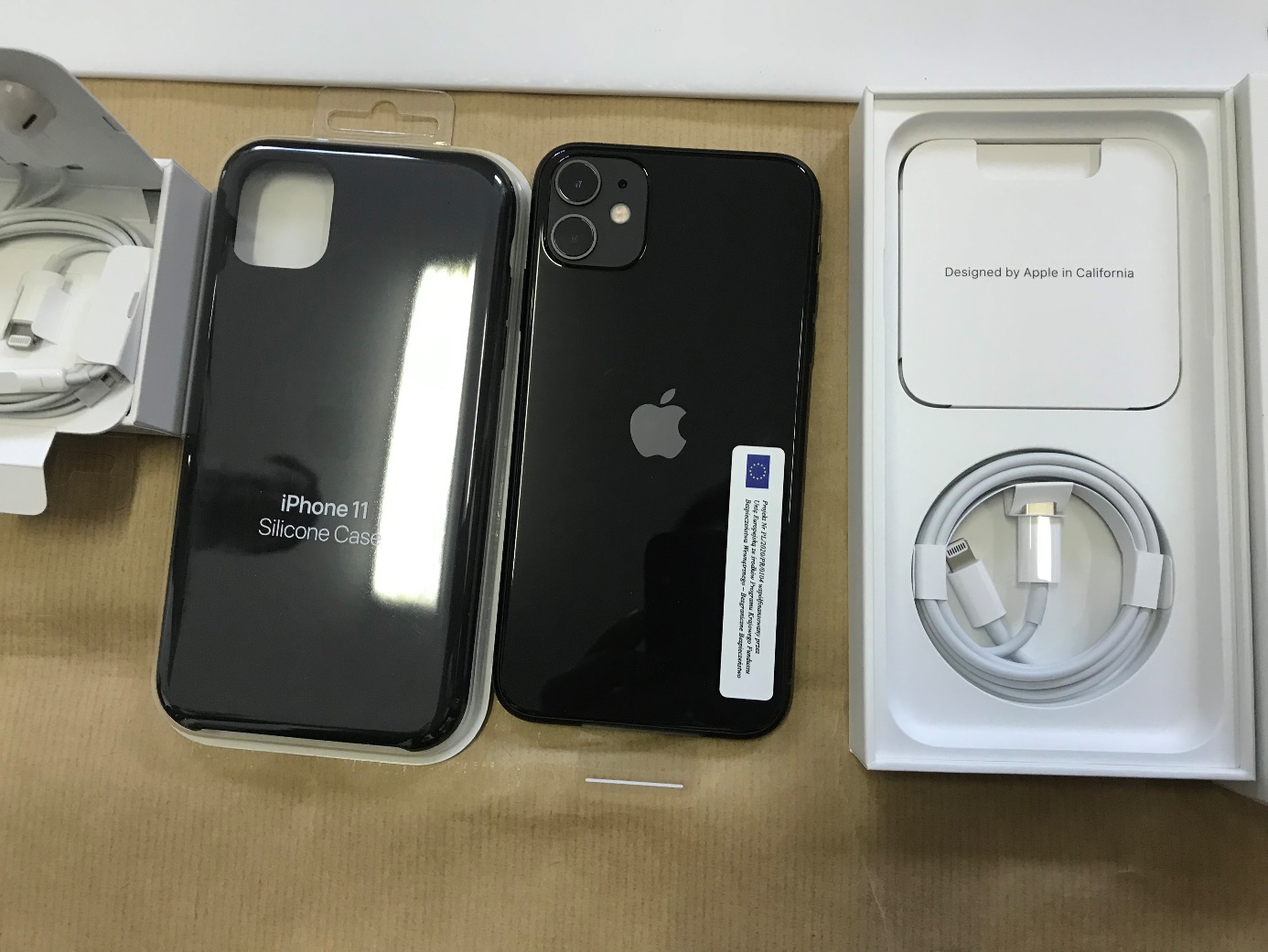 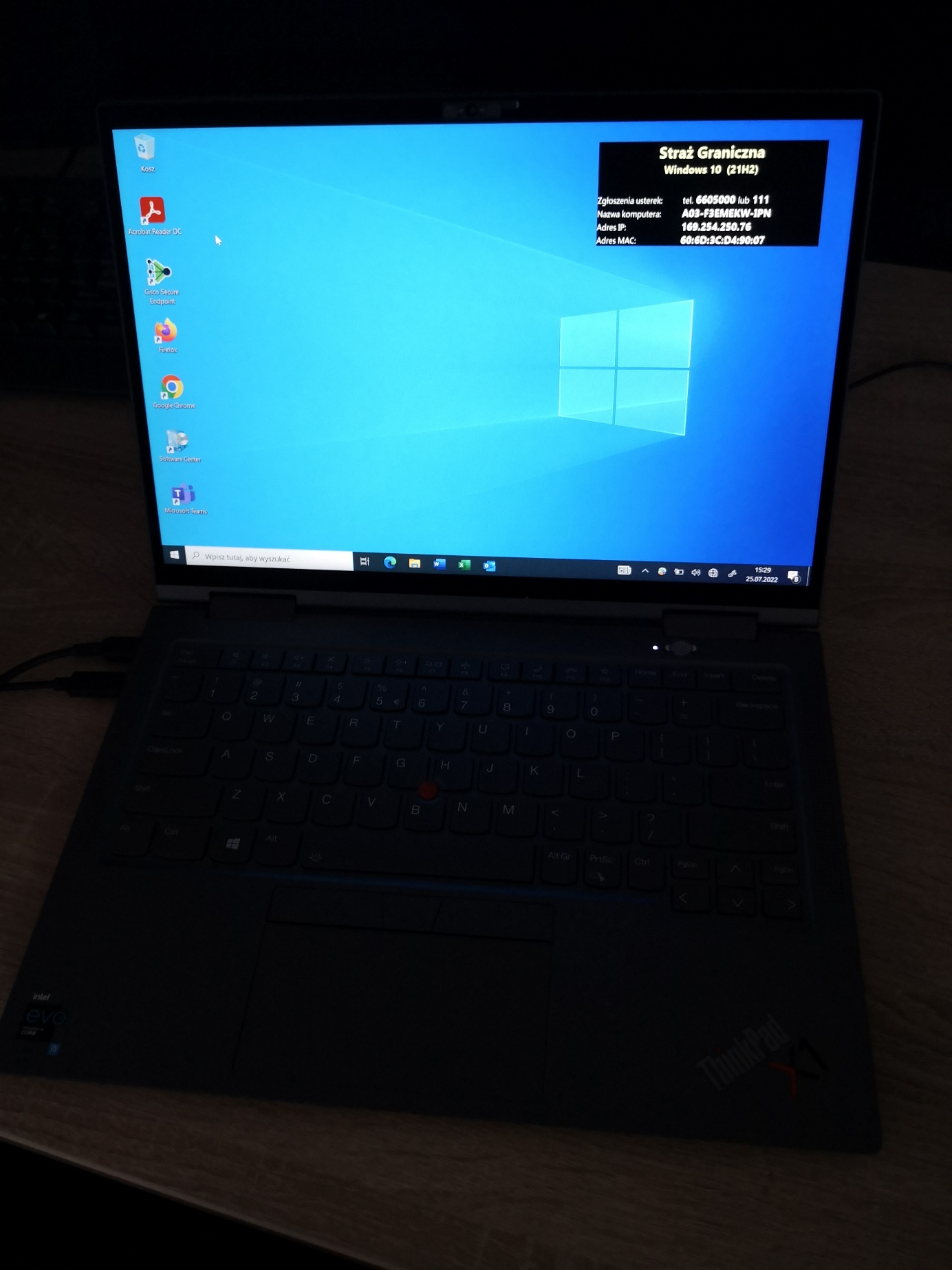 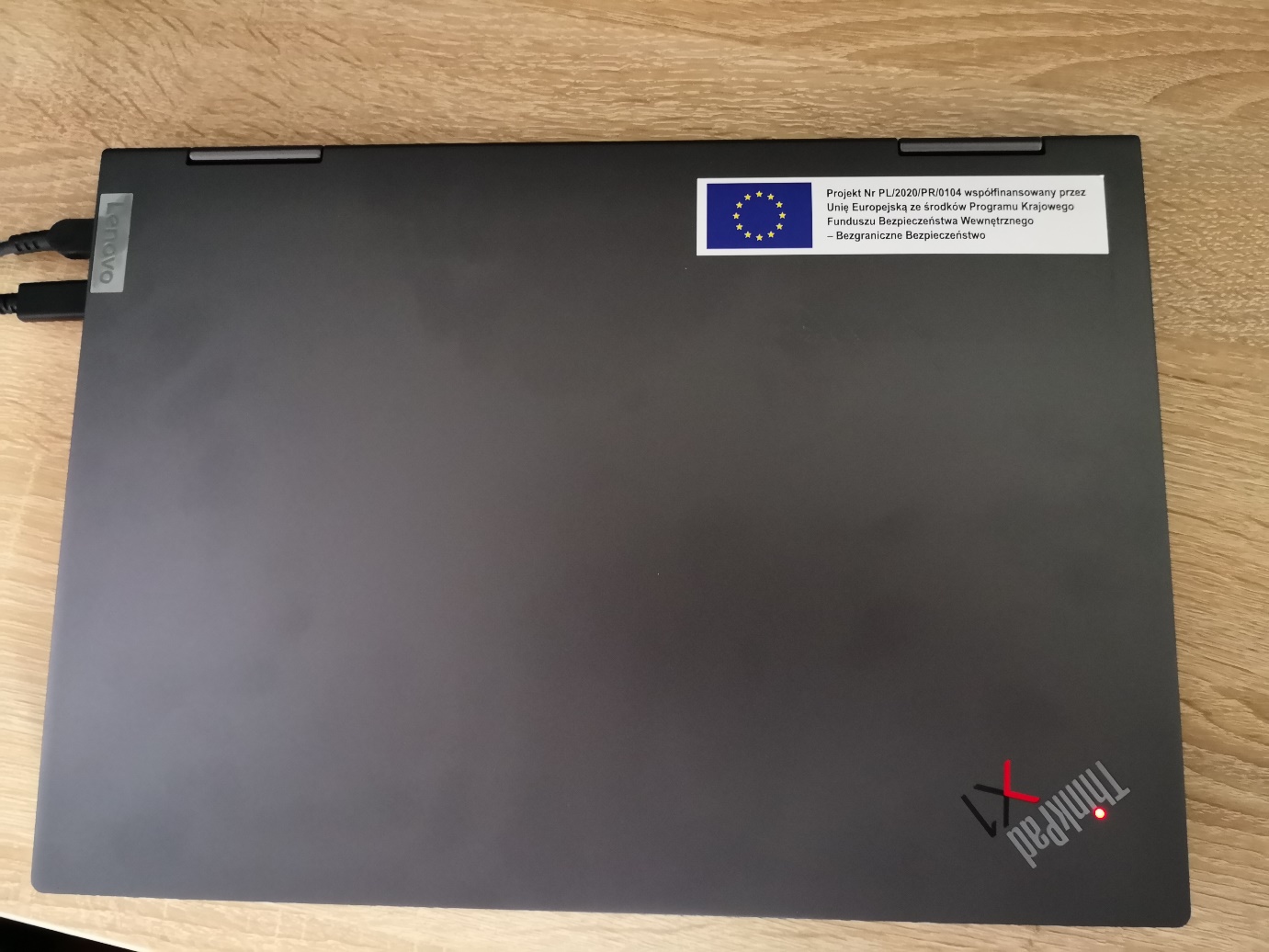 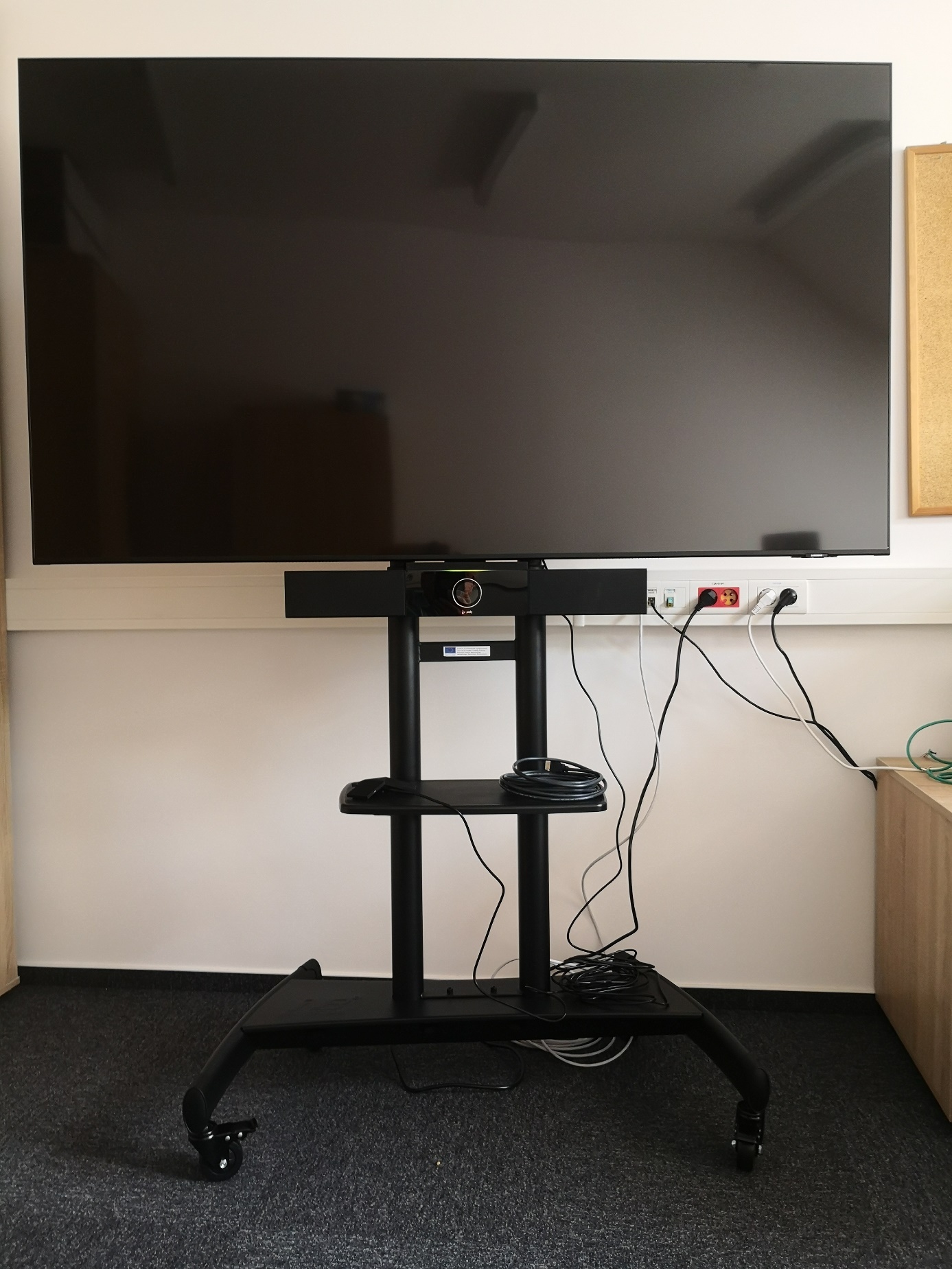 